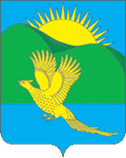 ДУМАПАРТИЗАНСКОГО МУНИЦИПАЛЬНОГО ОКРУГАПРИМОРСКОГО КРАЯРЕШЕНИЕсело Владимиро-Александровское27.06.2024                                                                     		                     № 217На основании Градостроительного кодекса Российской Федерации, Федерального закона от 06.10.2003 № 131-ФЗ «Об общих принципах организации местного самоуправления в Российской Федерации», Закона Приморского края от 27.01.2023 № 286-КЗ «О Партизанском муниципальном округе Приморского края», муниципального правового акта от 23.05.2023    № 6-МПА «О правопреемстве Партизанского муниципального округа Приморского края», принятого решением Думы Партизанского муниципального округа Приморского края от 23.05.2023 № 6, Дума Партизанского муниципального округа Приморского краяРЕШИЛА:1. Принять муниципальный правовой акт «О внесении изменений в муниципальный правовой акт от 11.06.2013 № 410-МПА «Правила землепользования и застройки межселенных территорий Партизанского муниципального района» (прилагается).2. Направить муниципальный правовой акт главе Партизанского муниципального округа Приморского края для подписания и официального обнародования в газете «Золотая Долина».3. Настоящее решение вступает в силу со дня его принятия. Председатель Думы Партизанского муниципального округа                                                                 А.В. АрсентьевМУНИЦИПАЛЬНЫЙ ПРАВОВОЙ АКТО внесении изменений в муниципальный правовой акт от 11.06.2013                 № 410-МПА «Правила землепользования и застройки межселенных территорий Партизанского муниципального района» 1. Внести в муниципальный правовой акт от 11.06.2013 № 410-МПА «Правила землепользования и застройки межселенных территорий Партизанского муниципального района», принятый решением Думы Партизанского муниципального района от 11.06.2013 № 410 (в редакции муниципальных правовых актов от 07.08.2015 № 202-МПА, от 05.09.2019      № 158-МПА, от 14.09.2021 № 327-МПА, от 09.08.2022 № 420-МПА,              от 29.09.2022 № 429-МПА, принятых решениями Думы Партизанского муниципального района, муниципальных правовых актов от 29.06.2023                  № 23-МПА, от 31.08.2023 № 46-МПА, от 25.01.2024 № 129-МПА,                             от 15.02.2024 № 146-МПА, принятых решениями Думы Партизанского муниципального округа Приморского края, следующие изменения:1.1. На картах Правил землепользования и застройки межселенных территорий Партизанского муниципального района: «Карта градостроительного зонирования», «Карта градостроительного зонирования (Фрагмент 3)»:- в границах земельного участка с кадастровым номером 25:13:030303:409 вместо территориальной зоны СХ1 «Зона сельскохозяйственного использования» и земель государственного лесного фонда установить одну территориальную зону СХ1 «Зона сельскохозяйственного использования»;- для территории садоводческого некоммерческого товарищества «Зеленая дубрава-2» вместо четырех территориальных зон: Т3 «Зона  размещения объектов трубопроводного транспорта», СХ1 «Зона сельскохозяйственного использования», П1 «Зона производственной деятельности нефтехимического комплекса» и П1-А «Зона территории опережающего социально-экономического развития (ТОСЭР)» установить одну территориальную зону СХ1 «Зона сельскохозяйственного использования»;- для территории садоводческого некоммерческого товарищества «Швейник» вместо двух территориальных зон Т3 «Зона размещения объектов трубопроводного транспорта» и СХ1 «Зона сельскохозяйственного использования» установить одну территориальную зону СХ1 «Зона сельскохозяйственного использования»;- для территории некоммерческого товарищества садоводов и огородников «Нефтяник» вместо двух территориальных зон Т3 «Зона размещения объектов трубопроводного транспорта» и СХ1 «Зона сельскохозяйственного использования» установить одну территориальную зону СХ1 «Зона сельскохозяйственного использования»;- для территории садоводческого некоммерческого товарищества «Марс» вместо двух территориальных зон Т3 «Зона размещения объектов трубопроводного транспорта» и СХ1 «Зона сельскохозяйственного использования» установить одну территориальную зону СХ1 «Зона сельскохозяйственного использования»;- для территории садоводческого некоммерческого товарищества «Бодрость» вместо двух территориальных зон Т3 «Зона размещения объектов трубопроводного транспорта» и СХ1 «Зона сельскохозяйственного использования» установить одну территориальную зону СХ1 «Зона сельскохозяйственного использования»;- для территории садоводческого некоммерческого товарищества «Оптимист» вместо двух территориальных зон Т3 «Зона размещения объектов трубопроводного транспорта» и СХ1 «Зона сельскохозяйственного использования» установить одну территориальную зону СХ1 «Зона сельскохозяйственного использования»;- для  территории садоводческого некоммерческого товарищества «Строитель» вместо двух территориальных зон Т3 «Зона размещения объектов трубопроводного транспорта» и СХ1 «Зона сельскохозяйственного использования» установить одну территориальную зону СХ1 «Зона сельскохозяйственного использования»;- для  территории садоводческого некоммерческого товарищества «Автотранспортник» вместо двух территориальных зон Т3 «Зона размещения объектов трубопроводного транспорта» и СХ1 «Зона сельскохозяйственного использования» установить одну территориальную зону СХ1 «Зона сельскохозяйственного использования»;- для территории садоводческого некоммерческого товарищества «Тюльпан» вместо двух территориальных зон Т3 «Зона размещения объектов трубопроводного транспорта» и СХ1 «Зона сельскохозяйственного использования» установить одну территориальную зону СХ1 «Зона сельскохозяйственного использования»;- для территории садоводческого некоммерческого товарищества «Лебединая падь» вместо двух территориальных СХ1 «Зона сельскохозяйственного использования» и земель государственного лесного фонда установить одну территориальную зону СХ1 «Зона сельскохозяйственного использования».1.2. На картах Правил землепользования и застройки межселенных территорий Партизанского муниципального района: «Карта градостроительного зонирования», «Карта градостроительного зонирования (Фрагмент 4)»:- для территории дачного некоммерческого партнерства «Падь Садовая» вместо двух территориальных зон Т3 «Зона размещения объектов трубопроводного транспорта» и СХ1 «Зона сельскохозяйственного использования» установить одну территориальную зону СХ1 «Зона сельскохозяйственного использования»; - для  территории садоводческого некоммерческого товарищества «Металлист» вместо двух территориальных зон Т3 «Зона размещения объектов трубопроводного транспорта» и СХ1 «Зона сельскохозяйственного использования» установить одну территориальную зону СХ1 «Зона сельскохозяйственного использования»;- для  территории товарищества собственников недвижимости Садоводческое некоммерческое товарищество «Заповедный» вместо двух территориальных зон Т3 «Зона размещения объектов трубопроводного транспорта» и СХ1 «Зона сельскохозяйственного использования» установить одну территориальную зону СХ1 «Зона сельскохозяйственного использования».1.3. Установить территориальную зону - Р1 «Зона рекреационной деятельности» в отношении земельного участка площадью 487 кв. метров, имеющего следующие координаты:1.4. Установить территориальную зону - Р1 «Зона рекреационной деятельности» в отношении земельного участка площадью 887 кв. метров, имеющего следующие координаты:2. Настоящий муниципальный правовой акт вступает в силу со дня его официального обнародования в газете «Золотая Долина».Глава Партизанского муниципального округа Приморского края                                                                            А.А. Степанов27 июня 2024 года№ 217-МПА О внесении изменений в Правила землепользования и застройки межселенных территорий Партизанского муниципального района Приморского краяПринят решениемДумы Партизанскогомуниципального округа Приморского краяот 27.06.2024 № 217Обозначение характерных точек границКоординаты, мКоординаты, мОбозначение характерных точек границXY1231322184,692244151,042322171.002244162.813322148,402244145,224322160.332244134.26Обозначение характерных точек границКоординаты, мКоординаты, мОбозначение характерных точек границXY1231322136,402244091,412322152,892244085,553322164,902244087.154322200,002244110,095322206,692244131,616322192,862244120,427322186,942244114.388322175,942244109,709322166,822244105,83